ACUTE SEVERE COLITIS (ASC) PATHWAYGuide to daily inpatient management decisionsAppendix – phone numbers and SCCAISimple Clinical Colitis Activity Index **TOP TIPSASC is a medical and surgical emergency. Patients need urgent inpatient assessment & treatment.  Between 9 and 45% of patients with ASC require inpatient colectomy. It is important to prepare your patient for this possibility.ASC patients need multi-disciplinary care from Day 0, ideally delivered by Gastroenterology & Colorectal Surgery. Smaller centres have different models of care, such as General Medicine (with gastroenterology oversight) & General Surgery. Stoma, colorectal & IBD specialist nurses as well as dieticians are invaluable team members. Know what your centre can offer. Review local guidelines for ASC, and consider early discussion & transfer to a multi-disciplinary centre for inpatient ASC care.The inpatient stay is frequently > 7 daysTOP TIPSASC is a medical and surgical emergency. Patients need urgent inpatient assessment & treatment.  Between 9 and 45% of patients with ASC require inpatient colectomy. It is important to prepare your patient for this possibility.ASC patients need multi-disciplinary care from Day 0, ideally delivered by Gastroenterology & Colorectal Surgery. Smaller centres have different models of care, such as General Medicine (with gastroenterology oversight) & General Surgery. Stoma, colorectal & IBD specialist nurses as well as dieticians are invaluable team members. Know what your centre can offer. Review local guidelines for ASC, and consider early discussion & transfer to a multi-disciplinary centre for inpatient ASC care.The inpatient stay is frequently > 7 days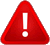 RED FLAGS in ASCPain – be concerned about perforationSigns of toxicity and sepsis (tachycardia, fever, abdominal pain) = deterioration or perforation. Arrange: Stat gastroenterology / senior physician input Stat surgical review    CT abdo  IVABxINTRODUCTION: WHEN TO THINK OF ASC?INTRODUCTION: WHEN TO THINK OF ASC?INTRODUCTION: WHEN TO THINK OF ASC?INTRODUCTION: WHEN TO THINK OF ASC?INTRODUCTION: WHEN TO THINK OF ASC?INTRODUCTION: WHEN TO THINK OF ASC?INTRODUCTION: WHEN TO THINK OF ASC?ASC can affect a patient with a known background of Inflammatory Bowel Disease (IBD) – ulcerative colitis (UC) or Crohn’s disease (CD). ASC can be the first presentation of IBD to medical care too. It can often affect younger patients who can appear well, then develop complications quickly. Take ASC seriously from the start.Symptoms of ASC include:  Diarrhoea  PR bleeding    Abdominal discomfort  Fevers  Weight lossBe mindful that these symptoms have a broad differential diagnosis, such as infective colitis, ischaemic colitis, medication induced colitis & diverticulitis. ASC can affect a patient with a known background of Inflammatory Bowel Disease (IBD) – ulcerative colitis (UC) or Crohn’s disease (CD). ASC can be the first presentation of IBD to medical care too. It can often affect younger patients who can appear well, then develop complications quickly. Take ASC seriously from the start.Symptoms of ASC include:  Diarrhoea  PR bleeding    Abdominal discomfort  Fevers  Weight lossBe mindful that these symptoms have a broad differential diagnosis, such as infective colitis, ischaemic colitis, medication induced colitis & diverticulitis. ASC can affect a patient with a known background of Inflammatory Bowel Disease (IBD) – ulcerative colitis (UC) or Crohn’s disease (CD). ASC can be the first presentation of IBD to medical care too. It can often affect younger patients who can appear well, then develop complications quickly. Take ASC seriously from the start.Symptoms of ASC include:  Diarrhoea  PR bleeding    Abdominal discomfort  Fevers  Weight lossBe mindful that these symptoms have a broad differential diagnosis, such as infective colitis, ischaemic colitis, medication induced colitis & diverticulitis. ASC can affect a patient with a known background of Inflammatory Bowel Disease (IBD) – ulcerative colitis (UC) or Crohn’s disease (CD). ASC can be the first presentation of IBD to medical care too. It can often affect younger patients who can appear well, then develop complications quickly. Take ASC seriously from the start.Symptoms of ASC include:  Diarrhoea  PR bleeding    Abdominal discomfort  Fevers  Weight lossBe mindful that these symptoms have a broad differential diagnosis, such as infective colitis, ischaemic colitis, medication induced colitis & diverticulitis. ASC can affect a patient with a known background of Inflammatory Bowel Disease (IBD) – ulcerative colitis (UC) or Crohn’s disease (CD). ASC can be the first presentation of IBD to medical care too. It can often affect younger patients who can appear well, then develop complications quickly. Take ASC seriously from the start.Symptoms of ASC include:  Diarrhoea  PR bleeding    Abdominal discomfort  Fevers  Weight lossBe mindful that these symptoms have a broad differential diagnosis, such as infective colitis, ischaemic colitis, medication induced colitis & diverticulitis. ASC can affect a patient with a known background of Inflammatory Bowel Disease (IBD) – ulcerative colitis (UC) or Crohn’s disease (CD). ASC can be the first presentation of IBD to medical care too. It can often affect younger patients who can appear well, then develop complications quickly. Take ASC seriously from the start.Symptoms of ASC include:  Diarrhoea  PR bleeding    Abdominal discomfort  Fevers  Weight lossBe mindful that these symptoms have a broad differential diagnosis, such as infective colitis, ischaemic colitis, medication induced colitis & diverticulitis. ASC can affect a patient with a known background of Inflammatory Bowel Disease (IBD) – ulcerative colitis (UC) or Crohn’s disease (CD). ASC can be the first presentation of IBD to medical care too. It can often affect younger patients who can appear well, then develop complications quickly. Take ASC seriously from the start.Symptoms of ASC include:  Diarrhoea  PR bleeding    Abdominal discomfort  Fevers  Weight lossBe mindful that these symptoms have a broad differential diagnosis, such as infective colitis, ischaemic colitis, medication induced colitis & diverticulitis. If in doubt, seek early senior specialist advice to get the diagnosis right. ASC is an emergency, and important to rule in or rule out. This Pathway is only for the management of ASC. It is designed to provide a day-by-day guide to providing timely care to patients with this medical and surgical emergency, and escalating care when appropriate. Once the diagnosis is confirmed, print this pathway, and place in the patient’s clinical record. If in doubt, seek early senior specialist advice to get the diagnosis right. ASC is an emergency, and important to rule in or rule out. This Pathway is only for the management of ASC. It is designed to provide a day-by-day guide to providing timely care to patients with this medical and surgical emergency, and escalating care when appropriate. Once the diagnosis is confirmed, print this pathway, and place in the patient’s clinical record. If in doubt, seek early senior specialist advice to get the diagnosis right. ASC is an emergency, and important to rule in or rule out. This Pathway is only for the management of ASC. It is designed to provide a day-by-day guide to providing timely care to patients with this medical and surgical emergency, and escalating care when appropriate. Once the diagnosis is confirmed, print this pathway, and place in the patient’s clinical record. If in doubt, seek early senior specialist advice to get the diagnosis right. ASC is an emergency, and important to rule in or rule out. This Pathway is only for the management of ASC. It is designed to provide a day-by-day guide to providing timely care to patients with this medical and surgical emergency, and escalating care when appropriate. Once the diagnosis is confirmed, print this pathway, and place in the patient’s clinical record. Day 0 – Admit to hospital & confirm ASC diagnosisDay 0 – Admit to hospital & confirm ASC diagnosisDay 0 – Admit to hospital & confirm ASC diagnosisDAY 0 - PRESENTATION TO HOSPITALDAY 0 - PRESENTATION TO HOSPITALDAY 0 - PRESENTATION TO HOSPITALDAY 0 - PRESENTATION TO HOSPITALDAY 0 - PRESENTATION TO HOSPITALDAY 0 - PRESENTATION TO HOSPITALDAY 0 - PRESENTATION TO HOSPITALThe admitting doctor’s role in ASC is to build rapport with the patient, take an accurate history, complete an accurate exam, and kick start investigation and treatment. HISTORY Recent travel/sick contacts/NSAID use Duration & severity of symptoms (see below)*EXAM Signs of systemic toxicity / sepsis* Abdominal exam for peritonism Fluid balance / dehydration Rectal examination - perianal disease (fistula, collection, fissure)INVESTIGATIONSBloods: FBC.  ESR - day 0 ESR important for the Truelove & Witt score, specifically request your lab process the ESR Biochemistry including: Renal functionElectrolytes including CRP, Ca, Mg, PO4.Ferritin, B12/Folate if anaemic LFTs including AlbuminCoagulation profile Blood gas if septic – assess lactate Arrange 3x stool specs – MC&S and C.difficile testing is vital. Calprotectin useful (“Australia Day” score) Blood cultures if febrile Group and Hold AXR. Look for:Colonic dilatation (>/= 5.5cm)Toxic megacolon (diameter >/= 6cm or caecum >9cm and systemic toxicity)Small bowel fluid levels and mucosal islandsThe admitting doctor’s role in ASC is to build rapport with the patient, take an accurate history, complete an accurate exam, and kick start investigation and treatment. HISTORY Recent travel/sick contacts/NSAID use Duration & severity of symptoms (see below)*EXAM Signs of systemic toxicity / sepsis* Abdominal exam for peritonism Fluid balance / dehydration Rectal examination - perianal disease (fistula, collection, fissure)INVESTIGATIONSBloods: FBC.  ESR - day 0 ESR important for the Truelove & Witt score, specifically request your lab process the ESR Biochemistry including: Renal functionElectrolytes including CRP, Ca, Mg, PO4.Ferritin, B12/Folate if anaemic LFTs including AlbuminCoagulation profile Blood gas if septic – assess lactate Arrange 3x stool specs – MC&S and C.difficile testing is vital. Calprotectin useful (“Australia Day” score) Blood cultures if febrile Group and Hold AXR. Look for:Colonic dilatation (>/= 5.5cm)Toxic megacolon (diameter >/= 6cm or caecum >9cm and systemic toxicity)Small bowel fluid levels and mucosal islandsThe admitting doctor’s role in ASC is to build rapport with the patient, take an accurate history, complete an accurate exam, and kick start investigation and treatment. HISTORY Recent travel/sick contacts/NSAID use Duration & severity of symptoms (see below)*EXAM Signs of systemic toxicity / sepsis* Abdominal exam for peritonism Fluid balance / dehydration Rectal examination - perianal disease (fistula, collection, fissure)INVESTIGATIONSBloods: FBC.  ESR - day 0 ESR important for the Truelove & Witt score, specifically request your lab process the ESR Biochemistry including: Renal functionElectrolytes including CRP, Ca, Mg, PO4.Ferritin, B12/Folate if anaemic LFTs including AlbuminCoagulation profile Blood gas if septic – assess lactate Arrange 3x stool specs – MC&S and C.difficile testing is vital. Calprotectin useful (“Australia Day” score) Blood cultures if febrile Group and Hold AXR. Look for:Colonic dilatation (>/= 5.5cm)Toxic megacolon (diameter >/= 6cm or caecum >9cm and systemic toxicity)Small bowel fluid levels and mucosal islandsThe admitting doctor’s role in ASC is to build rapport with the patient, take an accurate history, complete an accurate exam, and kick start investigation and treatment. HISTORY Recent travel/sick contacts/NSAID use Duration & severity of symptoms (see below)*EXAM Signs of systemic toxicity / sepsis* Abdominal exam for peritonism Fluid balance / dehydration Rectal examination - perianal disease (fistula, collection, fissure)INVESTIGATIONSBloods: FBC.  ESR - day 0 ESR important for the Truelove & Witt score, specifically request your lab process the ESR Biochemistry including: Renal functionElectrolytes including CRP, Ca, Mg, PO4.Ferritin, B12/Folate if anaemic LFTs including AlbuminCoagulation profile Blood gas if septic – assess lactate Arrange 3x stool specs – MC&S and C.difficile testing is vital. Calprotectin useful (“Australia Day” score) Blood cultures if febrile Group and Hold AXR. Look for:Colonic dilatation (>/= 5.5cm)Toxic megacolon (diameter >/= 6cm or caecum >9cm and systemic toxicity)Small bowel fluid levels and mucosal islandsThe admitting doctor’s role in ASC is to build rapport with the patient, take an accurate history, complete an accurate exam, and kick start investigation and treatment. HISTORY Recent travel/sick contacts/NSAID use Duration & severity of symptoms (see below)*EXAM Signs of systemic toxicity / sepsis* Abdominal exam for peritonism Fluid balance / dehydration Rectal examination - perianal disease (fistula, collection, fissure)INVESTIGATIONSBloods: FBC.  ESR - day 0 ESR important for the Truelove & Witt score, specifically request your lab process the ESR Biochemistry including: Renal functionElectrolytes including CRP, Ca, Mg, PO4.Ferritin, B12/Folate if anaemic LFTs including AlbuminCoagulation profile Blood gas if septic – assess lactate Arrange 3x stool specs – MC&S and C.difficile testing is vital. Calprotectin useful (“Australia Day” score) Blood cultures if febrile Group and Hold AXR. Look for:Colonic dilatation (>/= 5.5cm)Toxic megacolon (diameter >/= 6cm or caecum >9cm and systemic toxicity)Small bowel fluid levels and mucosal islandsThe admitting doctor’s role in ASC is to build rapport with the patient, take an accurate history, complete an accurate exam, and kick start investigation and treatment. HISTORY Recent travel/sick contacts/NSAID use Duration & severity of symptoms (see below)*EXAM Signs of systemic toxicity / sepsis* Abdominal exam for peritonism Fluid balance / dehydration Rectal examination - perianal disease (fistula, collection, fissure)INVESTIGATIONSBloods: FBC.  ESR - day 0 ESR important for the Truelove & Witt score, specifically request your lab process the ESR Biochemistry including: Renal functionElectrolytes including CRP, Ca, Mg, PO4.Ferritin, B12/Folate if anaemic LFTs including AlbuminCoagulation profile Blood gas if septic – assess lactate Arrange 3x stool specs – MC&S and C.difficile testing is vital. Calprotectin useful (“Australia Day” score) Blood cultures if febrile Group and Hold AXR. Look for:Colonic dilatation (>/= 5.5cm)Toxic megacolon (diameter >/= 6cm or caecum >9cm and systemic toxicity)Small bowel fluid levels and mucosal islandsThe admitting doctor’s role in ASC is to build rapport with the patient, take an accurate history, complete an accurate exam, and kick start investigation and treatment. HISTORY Recent travel/sick contacts/NSAID use Duration & severity of symptoms (see below)*EXAM Signs of systemic toxicity / sepsis* Abdominal exam for peritonism Fluid balance / dehydration Rectal examination - perianal disease (fistula, collection, fissure)INVESTIGATIONSBloods: FBC.  ESR - day 0 ESR important for the Truelove & Witt score, specifically request your lab process the ESR Biochemistry including: Renal functionElectrolytes including CRP, Ca, Mg, PO4.Ferritin, B12/Folate if anaemic LFTs including AlbuminCoagulation profile Blood gas if septic – assess lactate Arrange 3x stool specs – MC&S and C.difficile testing is vital. Calprotectin useful (“Australia Day” score) Blood cultures if febrile Group and Hold AXR. Look for:Colonic dilatation (>/= 5.5cm)Toxic megacolon (diameter >/= 6cm or caecum >9cm and systemic toxicity)Small bowel fluid levels and mucosal islands “AUSTRALIA DAY” score (research tool) Faecal calprotectin (FC) ……………ug/g CRP           ] CRP: Alb ratio (CAP) …….. Albumin   ]TOTAL SCORE: …………………..Patients with FC >1395ug/L & CAR >1.34 on admission failed IV steroids “AUSTRALIA DAY” score (research tool) Faecal calprotectin (FC) ……………ug/g CRP           ] CRP: Alb ratio (CAP) …….. Albumin   ]TOTAL SCORE: …………………..Patients with FC >1395ug/L & CAR >1.34 on admission failed IV steroids “AUSTRALIA DAY” score (research tool) Faecal calprotectin (FC) ……………ug/g CRP           ] CRP: Alb ratio (CAP) …….. Albumin   ]TOTAL SCORE: …………………..Patients with FC >1395ug/L & CAR >1.34 on admission failed IV steroids “AUSTRALIA DAY” score (research tool) Faecal calprotectin (FC) ……………ug/g CRP           ] CRP: Alb ratio (CAP) …….. Albumin   ]TOTAL SCORE: …………………..Patients with FC >1395ug/L & CAR >1.34 on admission failed IV steroids “AUSTRALIA DAY” score (research tool) Faecal calprotectin (FC) ……………ug/g CRP           ] CRP: Alb ratio (CAP) …….. Albumin   ]TOTAL SCORE: …………………..Patients with FC >1395ug/L & CAR >1.34 on admission failed IV steroids “AUSTRALIA DAY” score (research tool) Faecal calprotectin (FC) ……………ug/g CRP           ] CRP: Alb ratio (CAP) …….. Albumin   ]TOTAL SCORE: …………………..Patients with FC >1395ug/L & CAR >1.34 on admission failed IV steroids “AUSTRALIA DAY” score (research tool) Faecal calprotectin (FC) ……………ug/g CRP           ] CRP: Alb ratio (CAP) …….. Albumin   ]TOTAL SCORE: …………………..Patients with FC >1395ug/L & CAR >1.34 on admission failed IV steroids “AUSTRALIA DAY” score (research tool) Faecal calprotectin (FC) ……………ug/g CRP           ] CRP: Alb ratio (CAP) …….. Albumin   ]TOTAL SCORE: …………………..Patients with FC >1395ug/L & CAR >1.34 on admission failed IV steroids “AUSTRALIA DAY” score (research tool) Faecal calprotectin (FC) ……………ug/g CRP           ] CRP: Alb ratio (CAP) …….. Albumin   ]TOTAL SCORE: …………………..Patients with FC >1395ug/L & CAR >1.34 on admission failed IV steroids “AUSTRALIA DAY” score (research tool) Faecal calprotectin (FC) ……………ug/g CRP           ] CRP: Alb ratio (CAP) …….. Albumin   ]TOTAL SCORE: …………………..Patients with FC >1395ug/L & CAR >1.34 on admission failed IV steroids “AUSTRALIA DAY” score (research tool) Faecal calprotectin (FC) ……………ug/g CRP           ] CRP: Alb ratio (CAP) …….. Albumin   ]TOTAL SCORE: …………………..Patients with FC >1395ug/L & CAR >1.34 on admission failed IV steroids “AUSTRALIA DAY” score (research tool) Faecal calprotectin (FC) ……………ug/g CRP           ] CRP: Alb ratio (CAP) …….. Albumin   ]TOTAL SCORE: …………………..Patients with FC >1395ug/L & CAR >1.34 on admission failed IV steroidsDays 0, 1 & 2 – start & monitor ASC treatment ASC DIAGNOSIS CONFIRMED: proceed with pathway          Not ASC – STOP PATHWAYDays 0, 1 & 2 – start & monitor ASC treatment ASC DIAGNOSIS CONFIRMED: proceed with pathway          Not ASC – STOP PATHWAYDays 0, 1 & 2 – start & monitor ASC treatment ASC DIAGNOSIS CONFIRMED: proceed with pathway          Not ASC – STOP PATHWAYDays 0, 1 & 2 – start & monitor ASC treatment ASC DIAGNOSIS CONFIRMED: proceed with pathway          Not ASC – STOP PATHWAYDays 0, 1 & 2 – start & monitor ASC treatment ASC DIAGNOSIS CONFIRMED: proceed with pathway          Not ASC – STOP PATHWAYDays 0, 1 & 2 – start & monitor ASC treatment ASC DIAGNOSIS CONFIRMED: proceed with pathway          Not ASC – STOP PATHWAYDays 0, 1 & 2 – start & monitor ASC treatment ASC DIAGNOSIS CONFIRMED: proceed with pathway          Not ASC – STOP PATHWAYDAY 0: START & MONITOR TREATMENT DAY 0: START & MONITOR TREATMENT DAY 0: START & MONITOR TREATMENT DAY 0: START & MONITOR TREATMENT DAY 0: START & MONITOR TREATMENT DAY 0: START & MONITOR TREATMENT DAY 0: START & MONITOR TREATMENT  IV fluids – replace fluid loss & electrolytes especially potassium Chart intravenous steroids to induce remission - Methylprednisone 60mg IV daily Colifoam enemas (hydrocortisone acetate) 10% One PR daily  if toxic dilatation on AXR or Temperature >37.8C - IV antibiotics (e.g. cefuroxime & metronidazole)  Stop and avoid anticholinergic, antidiarrhoeal agents, opioid drugs. These risk precipitating colonic dilatation. Stop NSAIDs. Stop usual IBD treatment (can be restarted later)DVT PROPHYLAXIS: ASC patients high risk for DVT/PE. Rectal bleeding is NOT a contraindication 40mg SC Enoxaparin for most patientsCARE PLAN: Bowel chart on e-Vitals.  Help your patient fill out the  SCCAI score sheet each day ** – this influences when to escalate treatment Nutrition assessment /dietician review. Can eat & drink unless advised by surgical team.  Contact gastroenterology team. Inform surgical team. Admit patient to ward under gastroenterology service Refer to IBD Nurse* IV fluids – replace fluid loss & electrolytes especially potassium Chart intravenous steroids to induce remission - Methylprednisone 60mg IV daily Colifoam enemas (hydrocortisone acetate) 10% One PR daily  if toxic dilatation on AXR or Temperature >37.8C - IV antibiotics (e.g. cefuroxime & metronidazole)  Stop and avoid anticholinergic, antidiarrhoeal agents, opioid drugs. These risk precipitating colonic dilatation. Stop NSAIDs. Stop usual IBD treatment (can be restarted later)DVT PROPHYLAXIS: ASC patients high risk for DVT/PE. Rectal bleeding is NOT a contraindication 40mg SC Enoxaparin for most patientsCARE PLAN: Bowel chart on e-Vitals.  Help your patient fill out the  SCCAI score sheet each day ** – this influences when to escalate treatment Nutrition assessment /dietician review. Can eat & drink unless advised by surgical team.  Contact gastroenterology team. Inform surgical team. Admit patient to ward under gastroenterology service Refer to IBD Nurse* IV fluids – replace fluid loss & electrolytes especially potassium Chart intravenous steroids to induce remission - Methylprednisone 60mg IV daily Colifoam enemas (hydrocortisone acetate) 10% One PR daily  if toxic dilatation on AXR or Temperature >37.8C - IV antibiotics (e.g. cefuroxime & metronidazole)  Stop and avoid anticholinergic, antidiarrhoeal agents, opioid drugs. These risk precipitating colonic dilatation. Stop NSAIDs. Stop usual IBD treatment (can be restarted later)DVT PROPHYLAXIS: ASC patients high risk for DVT/PE. Rectal bleeding is NOT a contraindication 40mg SC Enoxaparin for most patientsCARE PLAN: Bowel chart on e-Vitals.  Help your patient fill out the  SCCAI score sheet each day ** – this influences when to escalate treatment Nutrition assessment /dietician review. Can eat & drink unless advised by surgical team.  Contact gastroenterology team. Inform surgical team. Admit patient to ward under gastroenterology service Refer to IBD Nurse* IV fluids – replace fluid loss & electrolytes especially potassium Chart intravenous steroids to induce remission - Methylprednisone 60mg IV daily Colifoam enemas (hydrocortisone acetate) 10% One PR daily  if toxic dilatation on AXR or Temperature >37.8C - IV antibiotics (e.g. cefuroxime & metronidazole)  Stop and avoid anticholinergic, antidiarrhoeal agents, opioid drugs. These risk precipitating colonic dilatation. Stop NSAIDs. Stop usual IBD treatment (can be restarted later)DVT PROPHYLAXIS: ASC patients high risk for DVT/PE. Rectal bleeding is NOT a contraindication 40mg SC Enoxaparin for most patientsCARE PLAN: Bowel chart on e-Vitals.  Help your patient fill out the  SCCAI score sheet each day ** – this influences when to escalate treatment Nutrition assessment /dietician review. Can eat & drink unless advised by surgical team.  Contact gastroenterology team. Inform surgical team. Admit patient to ward under gastroenterology service Refer to IBD Nurse* IV fluids – replace fluid loss & electrolytes especially potassium Chart intravenous steroids to induce remission - Methylprednisone 60mg IV daily Colifoam enemas (hydrocortisone acetate) 10% One PR daily  if toxic dilatation on AXR or Temperature >37.8C - IV antibiotics (e.g. cefuroxime & metronidazole)  Stop and avoid anticholinergic, antidiarrhoeal agents, opioid drugs. These risk precipitating colonic dilatation. Stop NSAIDs. Stop usual IBD treatment (can be restarted later)DVT PROPHYLAXIS: ASC patients high risk for DVT/PE. Rectal bleeding is NOT a contraindication 40mg SC Enoxaparin for most patientsCARE PLAN: Bowel chart on e-Vitals.  Help your patient fill out the  SCCAI score sheet each day ** – this influences when to escalate treatment Nutrition assessment /dietician review. Can eat & drink unless advised by surgical team.  Contact gastroenterology team. Inform surgical team. Admit patient to ward under gastroenterology service Refer to IBD Nurse* IV fluids – replace fluid loss & electrolytes especially potassium Chart intravenous steroids to induce remission - Methylprednisone 60mg IV daily Colifoam enemas (hydrocortisone acetate) 10% One PR daily  if toxic dilatation on AXR or Temperature >37.8C - IV antibiotics (e.g. cefuroxime & metronidazole)  Stop and avoid anticholinergic, antidiarrhoeal agents, opioid drugs. These risk precipitating colonic dilatation. Stop NSAIDs. Stop usual IBD treatment (can be restarted later)DVT PROPHYLAXIS: ASC patients high risk for DVT/PE. Rectal bleeding is NOT a contraindication 40mg SC Enoxaparin for most patientsCARE PLAN: Bowel chart on e-Vitals.  Help your patient fill out the  SCCAI score sheet each day ** – this influences when to escalate treatment Nutrition assessment /dietician review. Can eat & drink unless advised by surgical team.  Contact gastroenterology team. Inform surgical team. Admit patient to ward under gastroenterology service Refer to IBD Nurse* IV fluids – replace fluid loss & electrolytes especially potassium Chart intravenous steroids to induce remission - Methylprednisone 60mg IV daily Colifoam enemas (hydrocortisone acetate) 10% One PR daily  if toxic dilatation on AXR or Temperature >37.8C - IV antibiotics (e.g. cefuroxime & metronidazole)  Stop and avoid anticholinergic, antidiarrhoeal agents, opioid drugs. These risk precipitating colonic dilatation. Stop NSAIDs. Stop usual IBD treatment (can be restarted later)DVT PROPHYLAXIS: ASC patients high risk for DVT/PE. Rectal bleeding is NOT a contraindication 40mg SC Enoxaparin for most patientsCARE PLAN: Bowel chart on e-Vitals.  Help your patient fill out the  SCCAI score sheet each day ** – this influences when to escalate treatment Nutrition assessment /dietician review. Can eat & drink unless advised by surgical team.  Contact gastroenterology team. Inform surgical team. Admit patient to ward under gastroenterology service Refer to IBD Nurse*DAYS 1 & 2 –ONGOING MANAGEMENTDAYS 1 & 2 –ONGOING MANAGEMENTDAYS 1 & 2 –ONGOING MANAGEMENTDAYS 1 & 2 –ONGOING MANAGEMENTDAYS 1 & 2 –ONGOING MANAGEMENTDAYS 1 & 2 –ONGOING MANAGEMENTDAYS 1 & 2 –ONGOING MANAGEMENT History – use SCCAI + Stool Chart**. Ask about fever, frequency, bleeding and pain Examination – vital signs (fever/tachycardia). Abdominal pain/tenderness. Fluid balance.DAILY MANAGEMENT DECISIONS: Morning bloods including FBC, U+Es, albumin & CRP. Higher risk of hypokalemia due to diarrhoea and steroids.  Fluids: Maximise oral intake. IV fluids if not tolerating oral intake or requires potassium.  Order AXR if deteriorating or initial film suggesting dilatation.  Refer for flexi-sigmoidoscopy and request biopsies for CMV  Refer to the surgical team (general or colorectal) for daily review Nutrition review: maximise oral nutrition and fluid, may need dietician review. If clinical deterioration ( increasing pulse/temperature,  abdominal pain/tenderness, mega-colon on AXR, deteriorating blood tests, severe PR bleeding with drop in Hb) ay any stage, then seek  immediate specialist help regarding treatment escalation History – use SCCAI + Stool Chart**. Ask about fever, frequency, bleeding and pain Examination – vital signs (fever/tachycardia). Abdominal pain/tenderness. Fluid balance.DAILY MANAGEMENT DECISIONS: Morning bloods including FBC, U+Es, albumin & CRP. Higher risk of hypokalemia due to diarrhoea and steroids.  Fluids: Maximise oral intake. IV fluids if not tolerating oral intake or requires potassium.  Order AXR if deteriorating or initial film suggesting dilatation.  Refer for flexi-sigmoidoscopy and request biopsies for CMV  Refer to the surgical team (general or colorectal) for daily review Nutrition review: maximise oral nutrition and fluid, may need dietician review. If clinical deterioration ( increasing pulse/temperature,  abdominal pain/tenderness, mega-colon on AXR, deteriorating blood tests, severe PR bleeding with drop in Hb) ay any stage, then seek  immediate specialist help regarding treatment escalation History – use SCCAI + Stool Chart**. Ask about fever, frequency, bleeding and pain Examination – vital signs (fever/tachycardia). Abdominal pain/tenderness. Fluid balance.DAILY MANAGEMENT DECISIONS: Morning bloods including FBC, U+Es, albumin & CRP. Higher risk of hypokalemia due to diarrhoea and steroids.  Fluids: Maximise oral intake. IV fluids if not tolerating oral intake or requires potassium.  Order AXR if deteriorating or initial film suggesting dilatation.  Refer for flexi-sigmoidoscopy and request biopsies for CMV  Refer to the surgical team (general or colorectal) for daily review Nutrition review: maximise oral nutrition and fluid, may need dietician review. If clinical deterioration ( increasing pulse/temperature,  abdominal pain/tenderness, mega-colon on AXR, deteriorating blood tests, severe PR bleeding with drop in Hb) ay any stage, then seek  immediate specialist help regarding treatment escalation History – use SCCAI + Stool Chart**. Ask about fever, frequency, bleeding and pain Examination – vital signs (fever/tachycardia). Abdominal pain/tenderness. Fluid balance.DAILY MANAGEMENT DECISIONS: Morning bloods including FBC, U+Es, albumin & CRP. Higher risk of hypokalemia due to diarrhoea and steroids.  Fluids: Maximise oral intake. IV fluids if not tolerating oral intake or requires potassium.  Order AXR if deteriorating or initial film suggesting dilatation.  Refer for flexi-sigmoidoscopy and request biopsies for CMV  Refer to the surgical team (general or colorectal) for daily review Nutrition review: maximise oral nutrition and fluid, may need dietician review. If clinical deterioration ( increasing pulse/temperature,  abdominal pain/tenderness, mega-colon on AXR, deteriorating blood tests, severe PR bleeding with drop in Hb) ay any stage, then seek  immediate specialist help regarding treatment escalation History – use SCCAI + Stool Chart**. Ask about fever, frequency, bleeding and pain Examination – vital signs (fever/tachycardia). Abdominal pain/tenderness. Fluid balance.DAILY MANAGEMENT DECISIONS: Morning bloods including FBC, U+Es, albumin & CRP. Higher risk of hypokalemia due to diarrhoea and steroids.  Fluids: Maximise oral intake. IV fluids if not tolerating oral intake or requires potassium.  Order AXR if deteriorating or initial film suggesting dilatation.  Refer for flexi-sigmoidoscopy and request biopsies for CMV  Refer to the surgical team (general or colorectal) for daily review Nutrition review: maximise oral nutrition and fluid, may need dietician review. If clinical deterioration ( increasing pulse/temperature,  abdominal pain/tenderness, mega-colon on AXR, deteriorating blood tests, severe PR bleeding with drop in Hb) ay any stage, then seek  immediate specialist help regarding treatment escalation History – use SCCAI + Stool Chart**. Ask about fever, frequency, bleeding and pain Examination – vital signs (fever/tachycardia). Abdominal pain/tenderness. Fluid balance.DAILY MANAGEMENT DECISIONS: Morning bloods including FBC, U+Es, albumin & CRP. Higher risk of hypokalemia due to diarrhoea and steroids.  Fluids: Maximise oral intake. IV fluids if not tolerating oral intake or requires potassium.  Order AXR if deteriorating or initial film suggesting dilatation.  Refer for flexi-sigmoidoscopy and request biopsies for CMV  Refer to the surgical team (general or colorectal) for daily review Nutrition review: maximise oral nutrition and fluid, may need dietician review. If clinical deterioration ( increasing pulse/temperature,  abdominal pain/tenderness, mega-colon on AXR, deteriorating blood tests, severe PR bleeding with drop in Hb) ay any stage, then seek  immediate specialist help regarding treatment escalation History – use SCCAI + Stool Chart**. Ask about fever, frequency, bleeding and pain Examination – vital signs (fever/tachycardia). Abdominal pain/tenderness. Fluid balance.DAILY MANAGEMENT DECISIONS: Morning bloods including FBC, U+Es, albumin & CRP. Higher risk of hypokalemia due to diarrhoea and steroids.  Fluids: Maximise oral intake. IV fluids if not tolerating oral intake or requires potassium.  Order AXR if deteriorating or initial film suggesting dilatation.  Refer for flexi-sigmoidoscopy and request biopsies for CMV  Refer to the surgical team (general or colorectal) for daily review Nutrition review: maximise oral nutrition and fluid, may need dietician review. If clinical deterioration ( increasing pulse/temperature,  abdominal pain/tenderness, mega-colon on AXR, deteriorating blood tests, severe PR bleeding with drop in Hb) ay any stage, then seek  immediate specialist help regarding treatment escalation Complete a Biologic / immunomodulator pre-screen (if not done within the past 12 months): TB testing - QuantiFeron Gold & CXR  Viral hepatitis testing: Hepatitis A & C antibodies, Hepatitis BsAg, anti-surface antibody & anti-core antibody Virus testing: Varicella (VZV) and CMV serology, HIV antibody. Consider MMR  Enzyme analysis: TPMT (to guide use of azathioprine) Serum magnesium, non-fasting lipids Complete a Biologic / immunomodulator pre-screen (if not done within the past 12 months): TB testing - QuantiFeron Gold & CXR  Viral hepatitis testing: Hepatitis A & C antibodies, Hepatitis BsAg, anti-surface antibody & anti-core antibody Virus testing: Varicella (VZV) and CMV serology, HIV antibody. Consider MMR  Enzyme analysis: TPMT (to guide use of azathioprine) Serum magnesium, non-fasting lipids Complete a Biologic / immunomodulator pre-screen (if not done within the past 12 months): TB testing - QuantiFeron Gold & CXR  Viral hepatitis testing: Hepatitis A & C antibodies, Hepatitis BsAg, anti-surface antibody & anti-core antibody Virus testing: Varicella (VZV) and CMV serology, HIV antibody. Consider MMR  Enzyme analysis: TPMT (to guide use of azathioprine) Serum magnesium, non-fasting lipids Complete a Biologic / immunomodulator pre-screen (if not done within the past 12 months): TB testing - QuantiFeron Gold & CXR  Viral hepatitis testing: Hepatitis A & C antibodies, Hepatitis BsAg, anti-surface antibody & anti-core antibody Virus testing: Varicella (VZV) and CMV serology, HIV antibody. Consider MMR  Enzyme analysis: TPMT (to guide use of azathioprine) Serum magnesium, non-fasting lipids Complete a Biologic / immunomodulator pre-screen (if not done within the past 12 months): TB testing - QuantiFeron Gold & CXR  Viral hepatitis testing: Hepatitis A & C antibodies, Hepatitis BsAg, anti-surface antibody & anti-core antibody Virus testing: Varicella (VZV) and CMV serology, HIV antibody. Consider MMR  Enzyme analysis: TPMT (to guide use of azathioprine) Serum magnesium, non-fasting lipids Complete a Biologic / immunomodulator pre-screen (if not done within the past 12 months): TB testing - QuantiFeron Gold & CXR  Viral hepatitis testing: Hepatitis A & C antibodies, Hepatitis BsAg, anti-surface antibody & anti-core antibody Virus testing: Varicella (VZV) and CMV serology, HIV antibody. Consider MMR  Enzyme analysis: TPMT (to guide use of azathioprine) Serum magnesium, non-fasting lipids Complete a Biologic / immunomodulator pre-screen (if not done within the past 12 months): TB testing - QuantiFeron Gold & CXR  Viral hepatitis testing: Hepatitis A & C antibodies, Hepatitis BsAg, anti-surface antibody & anti-core antibody Virus testing: Varicella (VZV) and CMV serology, HIV antibody. Consider MMR  Enzyme analysis: TPMT (to guide use of azathioprine) Serum magnesium, non-fasting lipidsDay 3 – Decision Day – In remission or not?Day 3 – Decision Day – In remission or not?Day 3 – Decision Day – In remission or not?DAY 3- DECISION DAY – Is this patient in remission? Continue on steroids OR step up to rescue therapy?DAY 3- DECISION DAY – Is this patient in remission? Continue on steroids OR step up to rescue therapy?DAY 3- DECISION DAY – Is this patient in remission? Continue on steroids OR step up to rescue therapy?DAY 3- DECISION DAY – Is this patient in remission? Continue on steroids OR step up to rescue therapy?DAY 3- DECISION DAY – Is this patient in remission? Continue on steroids OR step up to rescue therapy?DAY 3- DECISION DAY – Is this patient in remission? Continue on steroids OR step up to rescue therapy?DAY 3- DECISION DAY – Is this patient in remission? Continue on steroids OR step up to rescue therapy?An important decision is required today. If your patient has achieved remission, continue on IV steroids. If remission is partial or has not been achieved, a prompt senior decision about medical or surgical rescue therapy must be made. It is everyone’s responsibility to make sure the plan is implemented. An important decision is required today. If your patient has achieved remission, continue on IV steroids. If remission is partial or has not been achieved, a prompt senior decision about medical or surgical rescue therapy must be made. It is everyone’s responsibility to make sure the plan is implemented. An important decision is required today. If your patient has achieved remission, continue on IV steroids. If remission is partial or has not been achieved, a prompt senior decision about medical or surgical rescue therapy must be made. It is everyone’s responsibility to make sure the plan is implemented. An important decision is required today. If your patient has achieved remission, continue on IV steroids. If remission is partial or has not been achieved, a prompt senior decision about medical or surgical rescue therapy must be made. It is everyone’s responsibility to make sure the plan is implemented. An important decision is required today. If your patient has achieved remission, continue on IV steroids. If remission is partial or has not been achieved, a prompt senior decision about medical or surgical rescue therapy must be made. It is everyone’s responsibility to make sure the plan is implemented. An important decision is required today. If your patient has achieved remission, continue on IV steroids. If remission is partial or has not been achieved, a prompt senior decision about medical or surgical rescue therapy must be made. It is everyone’s responsibility to make sure the plan is implemented. An important decision is required today. If your patient has achieved remission, continue on IV steroids. If remission is partial or has not been achieved, a prompt senior decision about medical or surgical rescue therapy must be made. It is everyone’s responsibility to make sure the plan is implemented. Approximately 2/3 of patients with ASC achieve complete or partial remission with corticosteroid treatment, and 1/3 (UC) will not respond. Intravenous steroids are generally given for up to 5 days. There is no benefit beyond 7–10 days. Here are some tools to help predict response:   Do SCCAI score**: If insignificant SCCAI improvement by Day 3, choose Rescue Therapy (see orange box). Check the stool frequency and CRP Day 3:   stool frequency of >8/day    OR   Stool frequency of 3-8   +      CRP>45mg/l                                    One of the above predicts the need for surgery in 85% of cases. Refer for surgical review + input from colorectal nurse /stoma therapist to prepare your patient for the high likelihood of colectomy.Some patients with ASC also have a complicating infection, such as CMV or C. difficile. Management requires a delicate balance of immune suppression with anti-microbial / anti-viral treatment. Liaison with an Infectious Diseases physician is frequently required. If your patient’s SCCAI score is improving, then continue with  5 days of Methylprednisolone. If not, then plan rescue therapy. Approximately 2/3 of patients with ASC achieve complete or partial remission with corticosteroid treatment, and 1/3 (UC) will not respond. Intravenous steroids are generally given for up to 5 days. There is no benefit beyond 7–10 days. Here are some tools to help predict response:   Do SCCAI score**: If insignificant SCCAI improvement by Day 3, choose Rescue Therapy (see orange box). Check the stool frequency and CRP Day 3:   stool frequency of >8/day    OR   Stool frequency of 3-8   +      CRP>45mg/l                                    One of the above predicts the need for surgery in 85% of cases. Refer for surgical review + input from colorectal nurse /stoma therapist to prepare your patient for the high likelihood of colectomy.Some patients with ASC also have a complicating infection, such as CMV or C. difficile. Management requires a delicate balance of immune suppression with anti-microbial / anti-viral treatment. Liaison with an Infectious Diseases physician is frequently required. If your patient’s SCCAI score is improving, then continue with  5 days of Methylprednisolone. If not, then plan rescue therapy. Approximately 2/3 of patients with ASC achieve complete or partial remission with corticosteroid treatment, and 1/3 (UC) will not respond. Intravenous steroids are generally given for up to 5 days. There is no benefit beyond 7–10 days. Here are some tools to help predict response:   Do SCCAI score**: If insignificant SCCAI improvement by Day 3, choose Rescue Therapy (see orange box). Check the stool frequency and CRP Day 3:   stool frequency of >8/day    OR   Stool frequency of 3-8   +      CRP>45mg/l                                    One of the above predicts the need for surgery in 85% of cases. Refer for surgical review + input from colorectal nurse /stoma therapist to prepare your patient for the high likelihood of colectomy.Some patients with ASC also have a complicating infection, such as CMV or C. difficile. Management requires a delicate balance of immune suppression with anti-microbial / anti-viral treatment. Liaison with an Infectious Diseases physician is frequently required. If your patient’s SCCAI score is improving, then continue with  5 days of Methylprednisolone. If not, then plan rescue therapy. Approximately 2/3 of patients with ASC achieve complete or partial remission with corticosteroid treatment, and 1/3 (UC) will not respond. Intravenous steroids are generally given for up to 5 days. There is no benefit beyond 7–10 days. Here are some tools to help predict response:   Do SCCAI score**: If insignificant SCCAI improvement by Day 3, choose Rescue Therapy (see orange box). Check the stool frequency and CRP Day 3:   stool frequency of >8/day    OR   Stool frequency of 3-8   +      CRP>45mg/l                                    One of the above predicts the need for surgery in 85% of cases. Refer for surgical review + input from colorectal nurse /stoma therapist to prepare your patient for the high likelihood of colectomy.Some patients with ASC also have a complicating infection, such as CMV or C. difficile. Management requires a delicate balance of immune suppression with anti-microbial / anti-viral treatment. Liaison with an Infectious Diseases physician is frequently required. If your patient’s SCCAI score is improving, then continue with  5 days of Methylprednisolone. If not, then plan rescue therapy. Approximately 2/3 of patients with ASC achieve complete or partial remission with corticosteroid treatment, and 1/3 (UC) will not respond. Intravenous steroids are generally given for up to 5 days. There is no benefit beyond 7–10 days. Here are some tools to help predict response:   Do SCCAI score**: If insignificant SCCAI improvement by Day 3, choose Rescue Therapy (see orange box). Check the stool frequency and CRP Day 3:   stool frequency of >8/day    OR   Stool frequency of 3-8   +      CRP>45mg/l                                    One of the above predicts the need for surgery in 85% of cases. Refer for surgical review + input from colorectal nurse /stoma therapist to prepare your patient for the high likelihood of colectomy.Some patients with ASC also have a complicating infection, such as CMV or C. difficile. Management requires a delicate balance of immune suppression with anti-microbial / anti-viral treatment. Liaison with an Infectious Diseases physician is frequently required. If your patient’s SCCAI score is improving, then continue with  5 days of Methylprednisolone. If not, then plan rescue therapy. Approximately 2/3 of patients with ASC achieve complete or partial remission with corticosteroid treatment, and 1/3 (UC) will not respond. Intravenous steroids are generally given for up to 5 days. There is no benefit beyond 7–10 days. Here are some tools to help predict response:   Do SCCAI score**: If insignificant SCCAI improvement by Day 3, choose Rescue Therapy (see orange box). Check the stool frequency and CRP Day 3:   stool frequency of >8/day    OR   Stool frequency of 3-8   +      CRP>45mg/l                                    One of the above predicts the need for surgery in 85% of cases. Refer for surgical review + input from colorectal nurse /stoma therapist to prepare your patient for the high likelihood of colectomy.Some patients with ASC also have a complicating infection, such as CMV or C. difficile. Management requires a delicate balance of immune suppression with anti-microbial / anti-viral treatment. Liaison with an Infectious Diseases physician is frequently required. If your patient’s SCCAI score is improving, then continue with  5 days of Methylprednisolone. If not, then plan rescue therapy. Approximately 2/3 of patients with ASC achieve complete or partial remission with corticosteroid treatment, and 1/3 (UC) will not respond. Intravenous steroids are generally given for up to 5 days. There is no benefit beyond 7–10 days. Here are some tools to help predict response:   Do SCCAI score**: If insignificant SCCAI improvement by Day 3, choose Rescue Therapy (see orange box). Check the stool frequency and CRP Day 3:   stool frequency of >8/day    OR   Stool frequency of 3-8   +      CRP>45mg/l                                    One of the above predicts the need for surgery in 85% of cases. Refer for surgical review + input from colorectal nurse /stoma therapist to prepare your patient for the high likelihood of colectomy.Some patients with ASC also have a complicating infection, such as CMV or C. difficile. Management requires a delicate balance of immune suppression with anti-microbial / anti-viral treatment. Liaison with an Infectious Diseases physician is frequently required. If your patient’s SCCAI score is improving, then continue with  5 days of Methylprednisolone. If not, then plan rescue therapy. Is rescue therapy needed?Is rescue therapy needed?Is rescue therapy needed?RESCUE THERAPY: Gastroenterology (Medical) & Surgical teams work together to guide the best rescue therapy for your patient.Medical rescue options in New Zealand for ASC:RESCUE THERAPY: Gastroenterology (Medical) & Surgical teams work together to guide the best rescue therapy for your patient.Medical rescue options in New Zealand for ASC:RESCUE THERAPY: Gastroenterology (Medical) & Surgical teams work together to guide the best rescue therapy for your patient.Medical rescue options in New Zealand for ASC:RESCUE THERAPY: Gastroenterology (Medical) & Surgical teams work together to guide the best rescue therapy for your patient.Medical rescue options in New Zealand for ASC:RESCUE THERAPY: Gastroenterology (Medical) & Surgical teams work together to guide the best rescue therapy for your patient.Medical rescue options in New Zealand for ASC:RESCUE THERAPY: Gastroenterology (Medical) & Surgical teams work together to guide the best rescue therapy for your patient.Medical rescue options in New Zealand for ASC:RESCUE THERAPY: Gastroenterology (Medical) & Surgical teams work together to guide the best rescue therapy for your patient.Medical rescue options in New Zealand for ASC: Infliximab (IFX) – 5mg/kg IV stat OR Cyclosporin (CyCA) – refer to local protocols to prescribeAssess daily for response to therapySome centres may have access to drug trialsSurgical rescue: Colectomy  Infliximab (IFX) – 5mg/kg IV stat OR Cyclosporin (CyCA) – refer to local protocols to prescribeAssess daily for response to therapySome centres may have access to drug trialsSurgical rescue: Colectomy  Infliximab (IFX) – 5mg/kg IV stat OR Cyclosporin (CyCA) – refer to local protocols to prescribeAssess daily for response to therapySome centres may have access to drug trialsSurgical rescue: Colectomy  Infliximab (IFX) – 5mg/kg IV stat OR Cyclosporin (CyCA) – refer to local protocols to prescribeAssess daily for response to therapySome centres may have access to drug trialsSurgical rescue: Colectomy  Infliximab (IFX) – 5mg/kg IV stat OR Cyclosporin (CyCA) – refer to local protocols to prescribeAssess daily for response to therapySome centres may have access to drug trialsSurgical rescue: Colectomy  Infliximab (IFX) – 5mg/kg IV stat OR Cyclosporin (CyCA) – refer to local protocols to prescribeAssess daily for response to therapySome centres may have access to drug trialsSurgical rescue: Colectomy  Infliximab (IFX) – 5mg/kg IV stat OR Cyclosporin (CyCA) – refer to local protocols to prescribeAssess daily for response to therapySome centres may have access to drug trialsSurgical rescue: Colectomy    FAILURE OF MEDICAL RESCUE THERAPY: If medical rescue fails, the next step is Colectomy … NOT switching rescue therapies. Some centres who use IFX and achieve a partial response offer another inpatient IFX infusion, such as 10mg/kg. This decision must be patient centred, individualised and made at a senior level.   FAILURE OF MEDICAL RESCUE THERAPY: If medical rescue fails, the next step is Colectomy … NOT switching rescue therapies. Some centres who use IFX and achieve a partial response offer another inpatient IFX infusion, such as 10mg/kg. This decision must be patient centred, individualised and made at a senior level.   FAILURE OF MEDICAL RESCUE THERAPY: If medical rescue fails, the next step is Colectomy … NOT switching rescue therapies. Some centres who use IFX and achieve a partial response offer another inpatient IFX infusion, such as 10mg/kg. This decision must be patient centred, individualised and made at a senior level.   FAILURE OF MEDICAL RESCUE THERAPY: If medical rescue fails, the next step is Colectomy … NOT switching rescue therapies. Some centres who use IFX and achieve a partial response offer another inpatient IFX infusion, such as 10mg/kg. This decision must be patient centred, individualised and made at a senior level.   FAILURE OF MEDICAL RESCUE THERAPY: If medical rescue fails, the next step is Colectomy … NOT switching rescue therapies. Some centres who use IFX and achieve a partial response offer another inpatient IFX infusion, such as 10mg/kg. This decision must be patient centred, individualised and made at a senior level.   FAILURE OF MEDICAL RESCUE THERAPY: If medical rescue fails, the next step is Colectomy … NOT switching rescue therapies. Some centres who use IFX and achieve a partial response offer another inpatient IFX infusion, such as 10mg/kg. This decision must be patient centred, individualised and made at a senior level.   FAILURE OF MEDICAL RESCUE THERAPY: If medical rescue fails, the next step is Colectomy … NOT switching rescue therapies. Some centres who use IFX and achieve a partial response offer another inpatient IFX infusion, such as 10mg/kg. This decision must be patient centred, individualised and made at a senior level.Days 4-6 – Assess daily. Continue or adapt the planDischarge planningDays 4-6 – Assess daily. Continue or adapt the planDischarge planningDays 4-6 – Assess daily. Continue or adapt the planDischarge planningFOLLOW-UP & DISCHARGE PLAN - FOLLOW-UP & DISCHARGE PLAN - FOLLOW-UP & DISCHARGE PLAN - FOLLOW-UP & DISCHARGE PLAN - FOLLOW-UP & DISCHARGE PLAN - FOLLOW-UP & DISCHARGE PLAN - FOLLOW-UP & DISCHARGE PLAN - IBD is a life-long condition. ASC patients need close clinic follow up.50% of patients with ASC who do not completely respond to steroids will need colectomy within 1 year.20% of patients with ASC who do completely respond to steroids will still need colectomy in their lifetime. Send referral for urgent gastroenterology clinic 2 weeks after discharge.  If IFX used, need to arrange further infusions at 2 & 6 weeks. Check local protocols & services of CycA Carefully prescribe maintenance therapy - e.g. azathioprine Prescribe 8 week course of tapering oral steroids (40mg, drop by 5mg per week) Bone protection: Consider calcium and vitamin D, in some cases bisphosphonates are appropriate. PJP prophylaxis: If patients are on triple immunosuppression with corticosteroids, infliximab and azathioprine/6MP OR are on cyclosporine then prescribe PJP prophylaxis, e.g. cotrimoxazole 960mg 3x per weekIBD is a life-long condition. ASC patients need close clinic follow up.50% of patients with ASC who do not completely respond to steroids will need colectomy within 1 year.20% of patients with ASC who do completely respond to steroids will still need colectomy in their lifetime. Send referral for urgent gastroenterology clinic 2 weeks after discharge.  If IFX used, need to arrange further infusions at 2 & 6 weeks. Check local protocols & services of CycA Carefully prescribe maintenance therapy - e.g. azathioprine Prescribe 8 week course of tapering oral steroids (40mg, drop by 5mg per week) Bone protection: Consider calcium and vitamin D, in some cases bisphosphonates are appropriate. PJP prophylaxis: If patients are on triple immunosuppression with corticosteroids, infliximab and azathioprine/6MP OR are on cyclosporine then prescribe PJP prophylaxis, e.g. cotrimoxazole 960mg 3x per weekIBD is a life-long condition. ASC patients need close clinic follow up.50% of patients with ASC who do not completely respond to steroids will need colectomy within 1 year.20% of patients with ASC who do completely respond to steroids will still need colectomy in their lifetime. Send referral for urgent gastroenterology clinic 2 weeks after discharge.  If IFX used, need to arrange further infusions at 2 & 6 weeks. Check local protocols & services of CycA Carefully prescribe maintenance therapy - e.g. azathioprine Prescribe 8 week course of tapering oral steroids (40mg, drop by 5mg per week) Bone protection: Consider calcium and vitamin D, in some cases bisphosphonates are appropriate. PJP prophylaxis: If patients are on triple immunosuppression with corticosteroids, infliximab and azathioprine/6MP OR are on cyclosporine then prescribe PJP prophylaxis, e.g. cotrimoxazole 960mg 3x per weekIBD is a life-long condition. ASC patients need close clinic follow up.50% of patients with ASC who do not completely respond to steroids will need colectomy within 1 year.20% of patients with ASC who do completely respond to steroids will still need colectomy in their lifetime. Send referral for urgent gastroenterology clinic 2 weeks after discharge.  If IFX used, need to arrange further infusions at 2 & 6 weeks. Check local protocols & services of CycA Carefully prescribe maintenance therapy - e.g. azathioprine Prescribe 8 week course of tapering oral steroids (40mg, drop by 5mg per week) Bone protection: Consider calcium and vitamin D, in some cases bisphosphonates are appropriate. PJP prophylaxis: If patients are on triple immunosuppression with corticosteroids, infliximab and azathioprine/6MP OR are on cyclosporine then prescribe PJP prophylaxis, e.g. cotrimoxazole 960mg 3x per weekIBD is a life-long condition. ASC patients need close clinic follow up.50% of patients with ASC who do not completely respond to steroids will need colectomy within 1 year.20% of patients with ASC who do completely respond to steroids will still need colectomy in their lifetime. Send referral for urgent gastroenterology clinic 2 weeks after discharge.  If IFX used, need to arrange further infusions at 2 & 6 weeks. Check local protocols & services of CycA Carefully prescribe maintenance therapy - e.g. azathioprine Prescribe 8 week course of tapering oral steroids (40mg, drop by 5mg per week) Bone protection: Consider calcium and vitamin D, in some cases bisphosphonates are appropriate. PJP prophylaxis: If patients are on triple immunosuppression with corticosteroids, infliximab and azathioprine/6MP OR are on cyclosporine then prescribe PJP prophylaxis, e.g. cotrimoxazole 960mg 3x per weekIBD is a life-long condition. ASC patients need close clinic follow up.50% of patients with ASC who do not completely respond to steroids will need colectomy within 1 year.20% of patients with ASC who do completely respond to steroids will still need colectomy in their lifetime. Send referral for urgent gastroenterology clinic 2 weeks after discharge.  If IFX used, need to arrange further infusions at 2 & 6 weeks. Check local protocols & services of CycA Carefully prescribe maintenance therapy - e.g. azathioprine Prescribe 8 week course of tapering oral steroids (40mg, drop by 5mg per week) Bone protection: Consider calcium and vitamin D, in some cases bisphosphonates are appropriate. PJP prophylaxis: If patients are on triple immunosuppression with corticosteroids, infliximab and azathioprine/6MP OR are on cyclosporine then prescribe PJP prophylaxis, e.g. cotrimoxazole 960mg 3x per weekIBD is a life-long condition. ASC patients need close clinic follow up.50% of patients with ASC who do not completely respond to steroids will need colectomy within 1 year.20% of patients with ASC who do completely respond to steroids will still need colectomy in their lifetime. Send referral for urgent gastroenterology clinic 2 weeks after discharge.  If IFX used, need to arrange further infusions at 2 & 6 weeks. Check local protocols & services of CycA Carefully prescribe maintenance therapy - e.g. azathioprine Prescribe 8 week course of tapering oral steroids (40mg, drop by 5mg per week) Bone protection: Consider calcium and vitamin D, in some cases bisphosphonates are appropriate. PJP prophylaxis: If patients are on triple immunosuppression with corticosteroids, infliximab and azathioprine/6MP OR are on cyclosporine then prescribe PJP prophylaxis, e.g. cotrimoxazole 960mg 3x per weekIMPORTANT PHONE NUMBERS – insert your local contacts here.General Medical Registrar 	Gastroenterology registrar	Gastroenterologist	Surgical registrar……………………………………………………. General surgeon / colorectal surgeon …………………….IBD Nurse……………………………………………………………….Stoma therapist / Colorectal nurse ………………………..Dietician ………………………………………………………………..Circle the score most appropriate to answer each question. Circle the score most appropriate to answer each question. Circle the score most appropriate to answer each question. Circle the score most appropriate to answer each question. Circle the score most appropriate to answer each question. Circle the score most appropriate to answer each question. Circle the score most appropriate to answer each question. Circle the score most appropriate to answer each question. Circle the score most appropriate to answer each question. Days of symptoms i.e.  Day 1 is first day in hospitalDays of symptoms i.e.  Day 1 is first day in hospitalBefore/at AdmissionDay1Day2Day 3Day 4Day 5Day 6Day time stool frequency:How many bowel motions have you had during the day time each day?1-3 BMs0000000Day time stool frequency:How many bowel motions have you had during the day time each day?4-6 BMs1111111Day time stool frequency:How many bowel motions have you had during the day time each day?7-9 BMs2222222Day time stool frequency:How many bowel motions have you had during the day time each day?>9 BMs3333333Nocturnal stool frequency:How many have you got out of bed to pass a bowel motion each night? 1-3 nocturnal BM1111111Nocturnal stool frequency:How many have you got out of bed to pass a bowel motion each night? >4 nocturnal BM2222222Continence:When you feel the need to go to the toilet there has been:Full control with no urgency0000000Continence:When you feel the need to go to the toilet there has been:A need to hurry to toilet1111111Continence:When you feel the need to go to the toilet there has been:Need to immediately defaecate2222222Continence:When you feel the need to go to the toilet there has been:Faecal incontinence3333333Blood:How much blood in the stools?None0000000Blood:How much blood in the stools?Trace1111111Blood:How much blood in the stools?Occasional frank/obvious blood2222222Blood:How much blood in the stools?Usually frank blood3333333Wellbeing:How was your wellbeing over the last week?Very well0000000Wellbeing:How was your wellbeing over the last week?Slightly below par1111111Wellbeing:How was your wellbeing over the last week?Poor2222222Wellbeing:How was your wellbeing over the last week?Terrible3333333Total scoreTotal score